السيرة الذاتية  الإسم الرباعي واللقب :- عبدالامير جمعه مهدي طاهر  الفياض 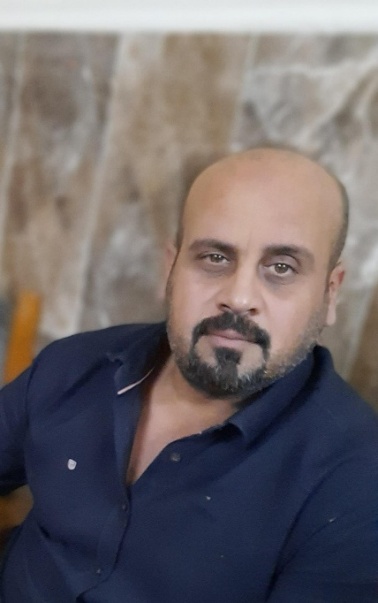 المواليد :- بغداد  ١٤/٣/١٩٧٢الحالة الزوجية:- متزوج رقم الهاتف أو الموبايل :- 《 ٠٠٩٦٤7901507975》《٩٦٤7734914940》البريد الإلكتروني  :- alfyadbdalamyr@gmail.comمحل الإقامة  :- العراق ، بغداد،  الحرية ، حي السلام التحصيل الدراسي، ماجستير أداب/ قسم الجغرافية من جامعة بغداد بتقدير جيد جدا العنوان الوظيفي:- محاضر في قسم الجغرافية، كلية الاداب،  الجامعة العراقية الاختصاص الدقيق:- الجغرافية السياسية الدورات التدريبية والتطويرية:- ورش عمل إلكترونية في الجامعة العراقية ، شهادة مشاركة في دورة سفراء المجتمع من جامعة محمد بن راشد للطب والعلوم الحياتية،  وغيرها المهارات الشخصية:- الكتابة الالكترونية في ببرنامword 